Award CriteriaOutstanding contribution to netball through the delivery of club netball. The nominee should have volunteered for a minimum of 5 years in any capacity within club netballNominee or their club must be affiliated to England NetballCompleting the Nomination FormAll fields must be completed on the nomination form, additional documents submitted will not be considered.Each nomination is to be accompanied by two high resolution images (jpeg or png file format). One action and one portrait image if possible.Utilise the word limit, it is important to be succinct. Ensure you have specific, appropriate and precise information about the nominee.Write short sentences that are concise and give specific detail.  Avoid praising adjectives. List the most important information in the first few sentences, and then elaborate as necessary. Do not include information that is not relevant to the category. For example, the nominees playing history is not relevant and will be disregarded.If an individual has been nominated in a previous year they are still eligible for this year’s award so you can nominate them again.Outstanding & achievements – you need to describe the outstanding contribution the person has had in the nomination area. Please include specific examples, numbers and anecdotal evidence, give details of all involvement. Typed nomination forms are preferred however if submitting a hand written nomination use black ink and write or print as clearly as possible. 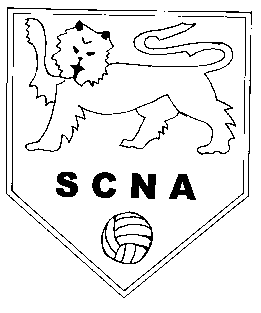 Surrey County Netball Associationcarol.mcgrail@virginmedia.comSurrey County Netball Associationcarol.mcgrail@virginmedia.comNominee InformationNominee InformationNominee InformationNominee InformationNominee InformationNominee InformationNameNameRegionRegionL&SE/SurreyL&SE/SurreyL&SE/SurreyL&SE/SurreyAddressAddressE-mail AddressE-mail AddressTelephone NumberTelephone NumberDate of BirthDate of BirthNumber of Years Involvement (excluding playing)Number of Years Involvement (excluding playing)Affiliation Number (must be included, either club or individual. Your Regional Office will be able to source this for you))Affiliation Number (must be included, either club or individual. Your Regional Office will be able to source this for you))Nominator InformationNominator InformationNominator InformationNominator InformationNominator InformationNominator InformationNameNameAddressAddressE-mail AddressE-mail AddressTelephone NumberTelephone NumberRelationship to NomineeRelationship to NomineeQualifications and Personal DevelopmentQualifications and Personal DevelopmentQualifications and Personal DevelopmentQualifications and Personal DevelopmentQualifications and Personal DevelopmentQualifications and Personal DevelopmentNetball RolesNetball RolesNetball RolesNetball RolesNetball RolesNetball RolesRoleOrganisationOrganisationDates to/fromHours p/weekVoluntary (Y/N)Does the individual support any other volunteers?How has the nominated person made an OUTSTANDING contribution to netball? Please detail any relevant ACHIEVEMENTS. (300 Words)In one bullet point, what makes your nominee an unsung hero? (50 Words)How has this person encouraged others to participate in netball and join the netball family? (200 words)